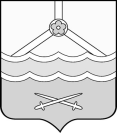 КОНТРОЛЬНО-СЧЁТНАЯ ПАЛАТАШимского муниципального района(Контрольно-счётная палата)ул.Новгородская, д.21, р.п. Шимск, Новгородская обл., Россия, 174150,тел. (81656)54-400 E-mail:  ksp_shimsk@mail.ru_________________________________________________________Заключение № 16-пна проект постановления  Администрации Шимского муниципального района «О внесении изменений в муниципальную программу «Управление муниципальными финансами Шимского муниципального района на 2014-2020 годы»На основании  п.2 ст. 157  Бюджетного кодекса  Российской Федерации и статьи 8 Положения о Контрольно-счётной палате Шимского муниципального района, утвержденного решением ДумыШимского муниципального района от 16.11.2011 № 90, проведена финансово-экономическая экспертиза проекта постановления «О внесении изменений в муниципальную программу «Управление муниципальными финансами Шимского муниципального района на 2014-2020 годы»(далее –проект Постановления), представленного в Контрольно-счётную палату Шимского муниципального района (далее –  КСП) председателем комитета финансов Администрации Шимского муниципального района  ИвановойМ.Б.Муниципальная программа «Управление муниципальными финансами Шимского муниципального района на 2014-2020 годы» (далее – Программа) утверждена постановлением Администрации Шимского муниципального района от 12.12.2013 № 1560 «Об утверждении муниципальной программы «Управление муниципальными финансами Шимского муниципального района на 2014-2020 годы». В программу Постановлением Администрации Шимского муниципального района от 12.02.2014 № 100 были внесены изменения, где общий объем финансирования программы был увеличен на 2309,2 тыс.рублей.К проекту Постановления представлен расчет финансовых ресурсов, необходимых для реализации муниципальной программы «Управление муниципальными финансами Шимского муниципального района на 2014-2020 годы» с обоснованием предлагаемых изменений.Представленные на экспертизу изменения в Программу обусловлены изменением объемов бюджетных ассигнований с целью приведения их в соответствие решению Думы Шимского муниципального района от 24.12.2013 № 290 «Обюджете муниципального района на 2014 год и на плановый период 2015 и 2016 годов» (с учетом внесенных изменений от 19.02.2014 №306).Анализ изменения объемов и источников финансирования муниципальной программы представлен в таблице 1:Таблица 1                                                                         (тыс.руб.)Общий предполагаемый объем бюджетных ассигнований на реализацию Программы с учетом вносимых изменений на 2014-2020 годы составит 319520,5 тыс.руб., что больше утвержденных бюджетных ассигнований в целом по Программе на 784,0 тыс.руб. (из них бюджетные ассигнования увеличились в 2014 году на 409,0 тыс.руб., в 2015 году на 375,0 тыс.руб.).Источниками финансирования Программы (раздел 5 Программы) планируются средствабюджета муниципального района (319520,5 тыс.руб.).Предлагаемые проектом Постановления изменения объемов бюджетных ассигнований муниципальной программы по мероприятиям Программы представлены в таблице 2:Таблица 2тыс.руб.Ежегодное увеличение в 2014-2015 гг. бюджетных ассигнований на 375,0 тыс.руб. объясняются увеличением расходов на обслуживание муниципального долга в связи с привлечением коммерческого кредита в размере 3 млн. рублей, увеличение субсидий поселениям в 2014 году  на организацию профессинального образования на 34,0 тыс.руб., что подтверждено расчетом финансовых ресурсов, необходимых для реализации Программы.Статьей 179 Бюджетного Кодекса Российской Федерации предусмотрено, что объем бюджетных ассигнований на финансовое обеспечение реализации государственных (муниципальных) программ утверждается законом (решением) о бюджете по соответствующей каждой программе целевой статье расходов бюджета в соответствии с утвердившим программу нормативным правовым актом Правительства РФ, высшего исполнительного органа государственной власти субъекта РФ, муниципальным правовым актом местной администрации муниципального образования.В ходе проведения финансово-экономической экспертизы проекта программы установлено следующее:1.1.  В пункте 4.2. раздела 4 утвержденного Порядка разработки муниципальных программ Администрации Шимского муниципального района, их формирования и реализации, утвержденного  постановлением Администрации Шимского муниципального района от 28.08.2013 года № 1154, установлено внесение изменений в муниципальную программу  и приведение программы в соответствие с решением о бюджете муниципального района на очередной финансовый год и на плановый период объемов финансового обеспечения, что не исполнено представленным проектом программы. 1.2.      Представленным проектом программы не внесены изменения в подпункт 2.1. пункта 2.  раздела V  «Мероприятия муниципальной программы «Управление муниципальными финансами Шимского муниципального района на 2014-2020 годы» паспорта Программы, а именно:   в подпрограмме «Финансовая поддержка муниципальных образований, входящих в состав территории Шимского муниципального района»  не снесены изменения на сумму увеличения финансирования в размере 34,0 тыс.руб. по источнику финансирования –бюджет муниципального района.           Предлагаем внести изменение в подпрограмму «Финансовая поддержка муниципальных образований, входящих в состав территории Шимского муниципального района»  и указать в проекте программы изменения  объемов финансирования в 2014 году в действующей редакции решения Думы Шимского муниципального района от 24.12.2013 № 290 «Обюджете муниципального района на 2014 год и на плановый период 2015 и 2016 годов» (с учетом внесенных изменений от 19.02.2014 №306) в размере 47365,8 тыс.рублей .ВыводПредставленный для проведения финансово-экономической экспертизы проект муниципального правового акта подготовлен с нарушением требований норм действующего бюджетного законодательства (ст. 179 Бюджетного Кодекса Российской Федерации), а так же Постановлением Администрации Шимского муниципального района от 28.08.2013 № 1154 «Об утверждении Порядка принятия решений о разработке муниципальных программ Администрации  Шимского муниципального района, их формирования и реализации»  в связи с чем, может быть рекомендован к принятию с учетом замечания и предложения, указанного в пункте 1.2. настоящего заключения.ПредседательКонтрольно-счётной палаты                                               С.Н. Никифороваот  25.03.2014  № 51на  № 90 от 21.03.2014Председателю комитетафинансов АдминистрацииШимскогомуниципального районаМ.Б.ИвановойИсточники финансирования, годОбъем финансирования (действующая редакция)Постановления от 12.12.2013 №1560 с учетом изменений от 12.02.2014 № 100 Объем финансирования (решение о бюджете от 24.12.13 № 290 с учетом изменений от 19.02.2014 № 306)Отклонение(+,-)Причины изменения плановых показателей13456Бюджет муниципального района201420152016Итого51001,344622,770573,5166197,551410,344997,770573,5166981,5+409,0+375,00+784,0Решение Думы Шимского муниципального района от 24.12.2013 № 290 с учетом внесенных изменений от 12.02.2014 № 100Наименование мероприятия, бюджет2014год2014год2014год2015год2015год2015год2016год2016год2016годНаименование мероприятия, бюджетВ утвержденной редакцииот 12.12.13 № 1560Проект постановленияРазница (гр.3-гр.2)В утвержденной редакцииот 12.12.13 № 1560Проект постановленияРазница (гр.6-гр.5)В утвержденной редакцииот 12.12.13 № 1560Проект постановленияРазница (гр.9-гр.8)12345678910Подпрограмма  «Организация и обеспечение осуществления бюджетного процесса, управление муниципальным долгом Шимского муниципального района»Подпрограмма  «Организация и обеспечение осуществления бюджетного процесса, управление муниципальным долгом Шимского муниципального района»Подпрограмма  «Организация и обеспечение осуществления бюджетного процесса, управление муниципальным долгом Шимского муниципального района»Подпрограмма  «Организация и обеспечение осуществления бюджетного процесса, управление муниципальным долгом Шимского муниципального района»Подпрограмма  «Организация и обеспечение осуществления бюджетного процесса, управление муниципальным долгом Шимского муниципального района»Подпрограмма  «Организация и обеспечение осуществления бюджетного процесса, управление муниципальным долгом Шимского муниципального района»Подпрограмма  «Организация и обеспечение осуществления бюджетного процесса, управление муниципальным долгом Шимского муниципального района»Подпрограмма  «Организация и обеспечение осуществления бюджетного процесса, управление муниципальным долгом Шимского муниципального района»Подпрограмма  «Организация и обеспечение осуществления бюджетного процесса, управление муниципальным долгом Шимского муниципального района»Подпрограмма  «Организация и обеспечение осуществления бюджетного процесса, управление муниципальным долгом Шимского муниципального района»Перечисление необходимого объема денежных средств на обслуживание и погашение муниципального долга муниципального района204,8579,8+375,056,2431,2+375,0000Кадровое, материально-техническое и хозяйственное обеспечение деятельности комитета3299,33299,303299,33299,303299,33299,30Подпрограмма «Финансовая поддержка муниципальных образований, входящих в территории Шимского муниципального района»Подпрограмма «Финансовая поддержка муниципальных образований, входящих в территории Шимского муниципального района»Подпрограмма «Финансовая поддержка муниципальных образований, входящих в территории Шимского муниципального района»Подпрограмма «Финансовая поддержка муниципальных образований, входящих в территории Шимского муниципального района»Подпрограмма «Финансовая поддержка муниципальных образований, входящих в территории Шимского муниципального района»Подпрограмма «Финансовая поддержка муниципальных образований, входящих в территории Шимского муниципального района»Подпрограмма «Финансовая поддержка муниципальных образований, входящих в территории Шимского муниципального района»Подпрограмма «Финансовая поддержка муниципальных образований, входящих в территории Шимского муниципального района»Подпрограмма «Финансовая поддержка муниципальных образований, входящих в территории Шимского муниципального района»Подпрограмма «Финансовая поддержка муниципальных образований, входящих в территории Шимского муниципального района»Предоставление дотаций на выравнивание бюджетной обеспеченности поселений в текущем финансовом году14154,314154,3014105,814105,8012619,312619,30Предоставление субсидий местным бюджетам для софинансирования рпсходных обязательств, возникающих при выполнении полномочий органов местного самоуправления по вопросам местного значения в текущем финансовом году19583,319617,3+34,04687,94687,9031439,431439,40Подпрограмма «Повышение эффективности бюджетных расходов Шимского муниципального района»Подпрограмма «Повышение эффективности бюджетных расходов Шимского муниципального района»Подпрограмма «Повышение эффективности бюджетных расходов Шимского муниципального района»Подпрограмма «Повышение эффективности бюджетных расходов Шимского муниципального района»Подпрограмма «Повышение эффективности бюджетных расходов Шимского муниципального района»Подпрограмма «Повышение эффективности бюджетных расходов Шимского муниципального района»Подпрограмма «Повышение эффективности бюджетных расходов Шимского муниципального района»Подпрограмма «Повышение эффективности бюджетных расходов Шимского муниципального района»Подпрограмма «Повышение эффективности бюджетных расходов Шимского муниципального района»Подпрограмма «Повышение эффективности бюджетных расходов Шимского муниципального района»Приобретение технических средств для установки программного обеспечения48,048,0055,055,0055,055,00Автоматизация процесса сбора, консолидации и обработки отчетности для проведения мониторинга качества финансового менеджмента ГРБС муниципального района77,677,6066,766,7066,766,70Организация мероприятий по профессиональной подготовке, переподготовке и повышению квалификации муниципальных служащих в сфере повышения эффективности бюджетных расходов39,839,8010,010,0010,010,00ВСЕГО:хх+409,0хх+375,0хх0